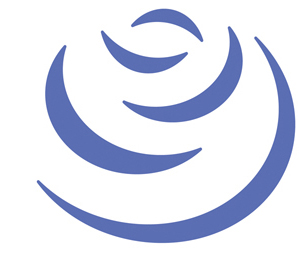 Aufnahmeantrag Hans und Sophie Scholl-GymnasiumKlasse 5Schüler*inNachname, Vorname, weitere VornamenNachname, Vorname, weitere VornamenSchüler*in weiblich männlichSchüler*inGeburtsdatum, Geburtsort, GeburtslandSchüler*inAnschriftStraße, HausnummerStraße, HausnummerAnschriftAnschriftPLZ, OrtPLZ, OrtAnschriftStadtteil / OrtsteilStadtteil / OrtsteilStaats-angehörigkeit deutsch 	 andere:      		 doppelte:       deutsch 	 andere:      		 doppelte:      Staats-angehörigkeitÜberwiegende Verkehrssprache in der Familie  deutsch	 andere ____________     Überwiegende Verkehrssprache in der Familie  deutsch	 andere ____________     Religions- evangelisch 	 katholisch 		 keine evangelisch 	 katholisch 		 keinezugehörikeit sonstige: __________	      sonstige: __________	     Teilnahme amReligionsunterricht ja		in		 evangelisch		 katholisch ja		in		 evangelisch		 katholischTeilnahme amReligionsunterricht nein	in		 Ethik 			 sonstige ________      nein	in		 Ethik 			 sonstige ________     Profil Regel-Zug Englisch	 Bilingualer Zug Regel-Zug Englisch	 Bilingualer ZugGrundschuleName der Grundschule, Jahr der EinschulungName der Grundschule, Jahr der EinschulungGrundschuleZweitwunschGymnasienFalls eine Aufnahme am HSS nicht möglich ist, wünschen wir eine Aufnahme im:Falls eine Aufnahme am HSS nicht möglich ist, wünschen wir eine Aufnahme im:ZweitwunschGymnasien1. Wahl _________________     	2. Wahl ___________________     Fall Sie keine weiteren Schulen angeben, wird ihr Antrag ohne Rücksprache an ein aufnahmebereites Ulmer Gymnasium weitergegeben.1. Wahl _________________     	2. Wahl ___________________     Fall Sie keine weiteren Schulen angeben, wird ihr Antrag ohne Rücksprache an ein aufnahmebereites Ulmer Gymnasium weitergegeben.GesundheitszustandBitte teilen Sie uns mit was wir über den Gesundheitszustand Ihres Kindes (chronische Krankheiten, Beeinträchtigungen, regelmäßige Medikamenteneinnahme usw.) wissen müssen.Bitte teilen Sie uns mit was wir über den Gesundheitszustand Ihres Kindes (chronische Krankheiten, Beeinträchtigungen, regelmäßige Medikamenteneinnahme usw.) wissen müssen.GesundheitszustandIntern									nur bei bili-AnmeldungBestätigung der Grundschule Blatt 3		 ja 	  nein		Deutsch Note:     Bestätigung Beratungsgespräch Blatt 4	 ja 	  nein		Mathematik Note:     Geburtsurkunde				 ja 	  nein		Halbjahresinfo bili: Recht am Bild					 ja 	  nein		Erklärung Religionsunterricht			 ja 	  neinMasernschutzimpfung			 ja 	  nein		Baublock:RS GMS/WRS				 jaAntrag entgegengenommen und kontrolliert:				asv-bw:Intern									nur bei bili-AnmeldungBestätigung der Grundschule Blatt 3		 ja 	  nein		Deutsch Note:     Bestätigung Beratungsgespräch Blatt 4	 ja 	  nein		Mathematik Note:     Geburtsurkunde				 ja 	  nein		Halbjahresinfo bili: Recht am Bild					 ja 	  nein		Erklärung Religionsunterricht			 ja 	  neinMasernschutzimpfung			 ja 	  nein		Baublock:RS GMS/WRS				 jaAntrag entgegengenommen und kontrolliert:				asv-bw:Intern									nur bei bili-AnmeldungBestätigung der Grundschule Blatt 3		 ja 	  nein		Deutsch Note:     Bestätigung Beratungsgespräch Blatt 4	 ja 	  nein		Mathematik Note:     Geburtsurkunde				 ja 	  nein		Halbjahresinfo bili: Recht am Bild					 ja 	  nein		Erklärung Religionsunterricht			 ja 	  neinMasernschutzimpfung			 ja 	  nein		Baublock:RS GMS/WRS				 jaAntrag entgegengenommen und kontrolliert:				asv-bw:	Erziehungsberechtigte / Eltern	Erziehungsberechtigte / ElternMutterNachname, VornameMutterMutterStraße, Hausnummer			PLZ, Ort/ OrtsteilMutterMutterTelefon privat				Telefon geschäftlichMutterMutterMobilnummer	 			Beruf (Angabe freiwillig)MutterMutterEmail MutterVaterNachname, VornameVaterVaterStraße, Hausnummer			PLZ, Ort/ OrtsteilVaterVaterTelefon privat				Telefon geschäftlichVaterVaterMobilnummer	 			Beruf (Angabe freiwillig)VaterVaterEmail VaterelterlichesSorgerecht beide Eltern			 Sorgerecht MutterelterlichesSorgerecht Sorgerecht Vater			 sonstigeSonstige Bezugspersonen Großeltern	       Nachbar*in	 sonstigeSonstige BezugspersonenName      				Telefonnummer      Geschwister am HSSBesuchen Geschwister das Hans und Sophie Scholl-Gymnasium ja					 neinName      				Klasse      Freund*innenFreund*innen, mit denen unser Kind eine Klasse besuchen möchte(sofern organisatorisch möglich).1.					2. Fahrkartenwww.ding.eu/smkSchließfächerwww.astradirect.deMensahttps://schulmensen-ulm.webmenue.infoIch versichere die Richtigkeit der obigen Angaben. Mir ist bekannt, dass sie für die Zwecke der Schulleitung elektronisch gespeichert werden. Ich akzeptiere mit der Anmeldung das Schulkonzept und die Schulordnung des HSS. Es besteht kein Rechtsanspruch auf die Aufnahme in ein bestimmtes Gymnasium oder ein bestimmtes Profil. Wenn die vorhandenen Plätze nicht ausreichen, müssen Schüler*innen eventuell einem anderen Gymnasium zugewiesen werden. Eine verbindliche Aufnahmeentscheidung für das HSS kann daher noch nicht getroffen werden. Sie werden baldmöglichst informiert.Ulm, 				Unterschrift:Ich versichere die Richtigkeit der obigen Angaben. Mir ist bekannt, dass sie für die Zwecke der Schulleitung elektronisch gespeichert werden. Ich akzeptiere mit der Anmeldung das Schulkonzept und die Schulordnung des HSS. Es besteht kein Rechtsanspruch auf die Aufnahme in ein bestimmtes Gymnasium oder ein bestimmtes Profil. Wenn die vorhandenen Plätze nicht ausreichen, müssen Schüler*innen eventuell einem anderen Gymnasium zugewiesen werden. Eine verbindliche Aufnahmeentscheidung für das HSS kann daher noch nicht getroffen werden. Sie werden baldmöglichst informiert.Ulm, 				Unterschrift: